辽宁科技学院教务系统实验管理 操作手册（教师端）操作流程实验排课（教师端）菜单：【我的】-【实验排课】实验排课修改学期后，选择课程，点击“排课”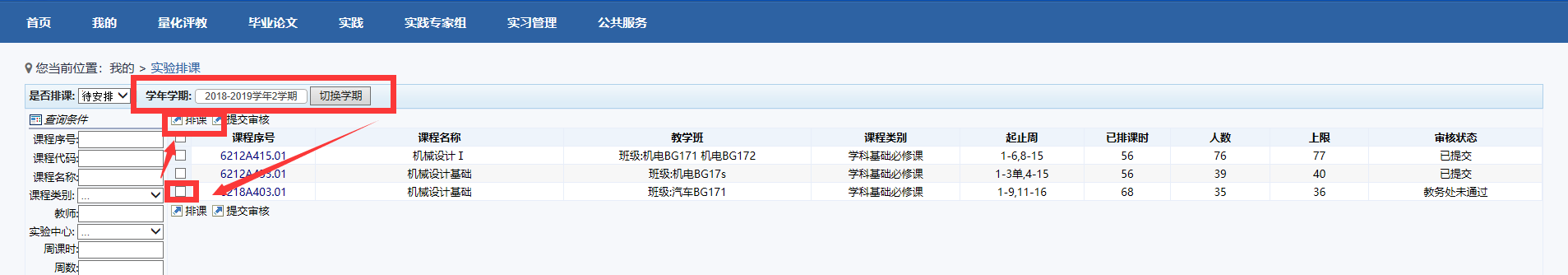 确定节次后，点击第一节课的时间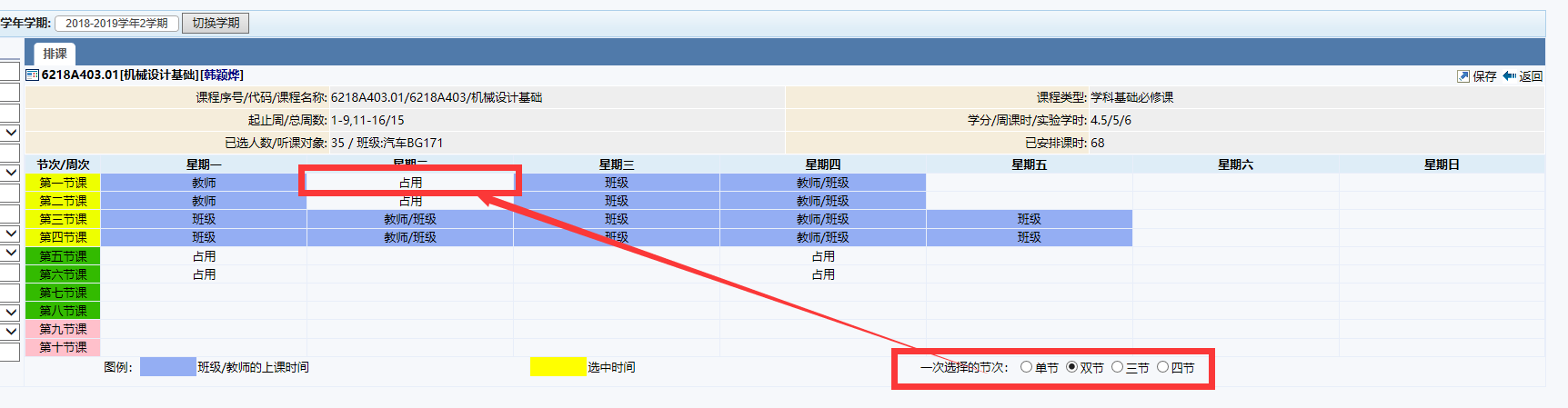 勾选是否实验，指定实验项目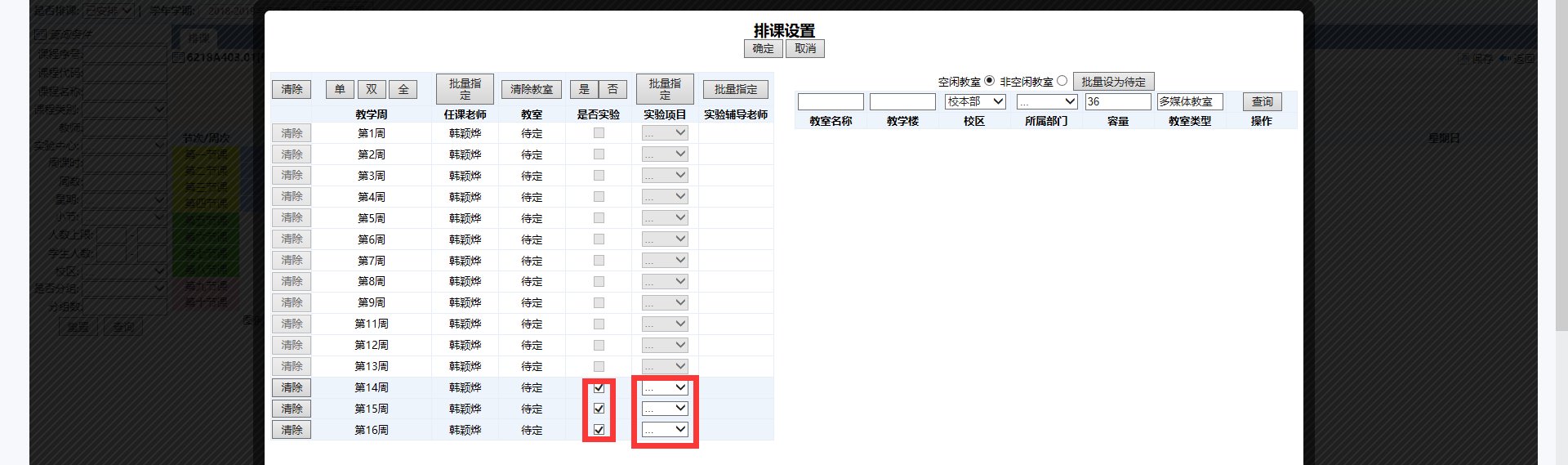 排好后，点击确定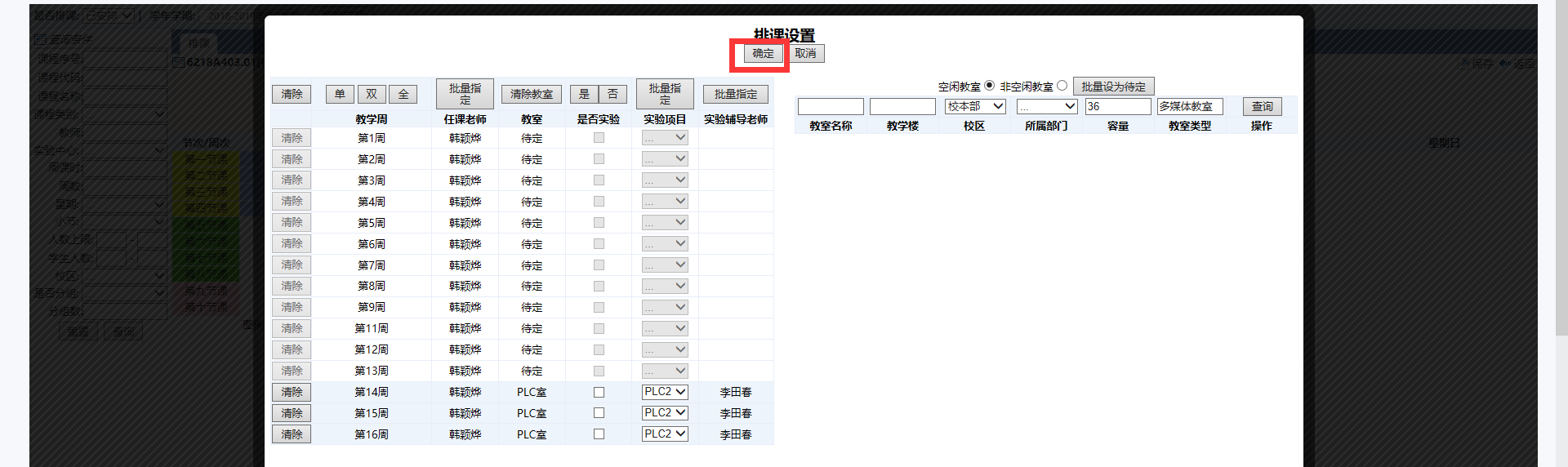 最后点击“保存”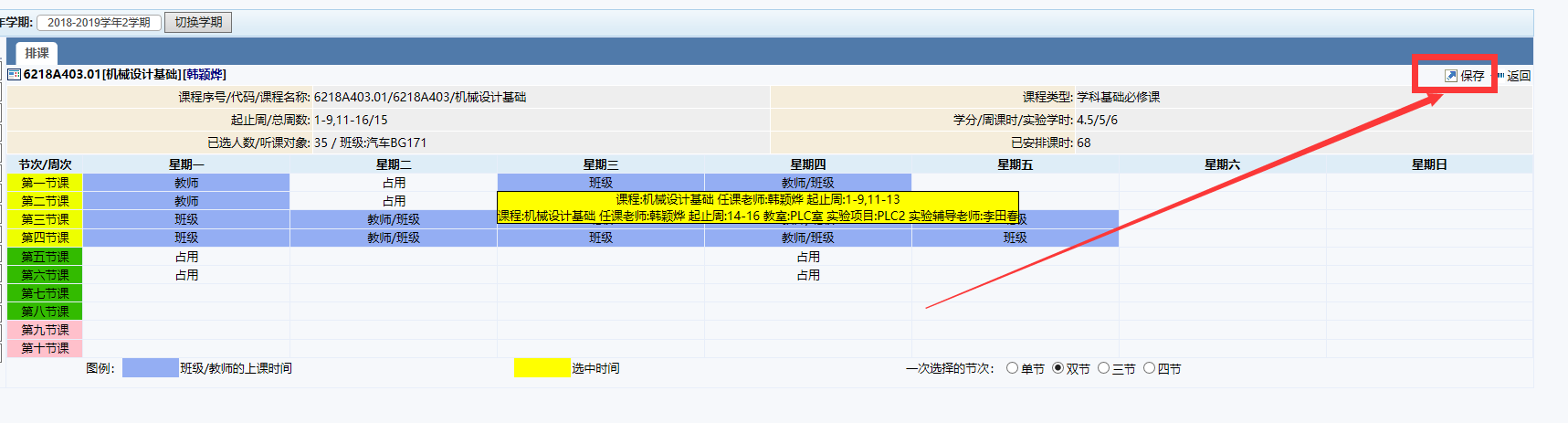 提交审核切换学期后，切换到“已安排”界面，选择排好的课程，点击“提交审核”即可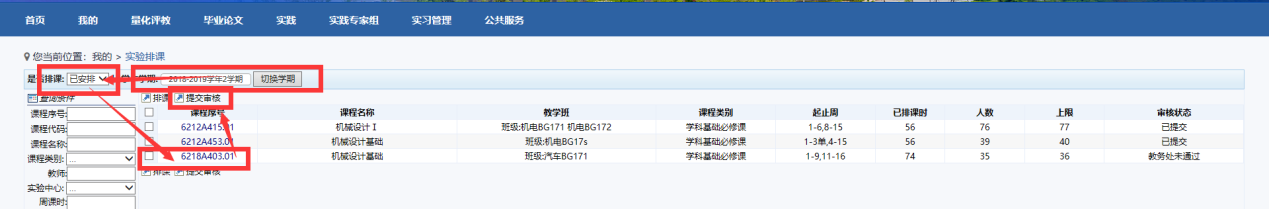 